BULLETIN MISSIONNAIRESABBAT 3 FEVRIER 2024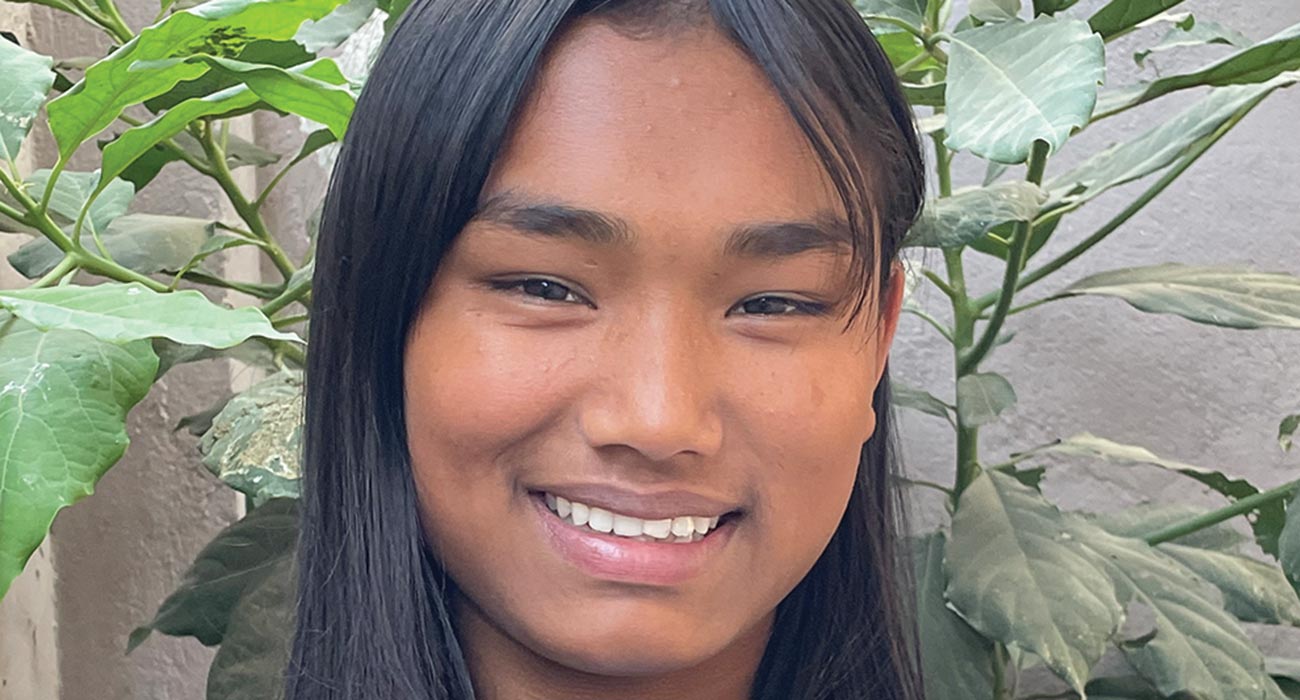 Autrefois pauvre, maintenant richeAux enseignants de l’École du sabbat : Cette histoire est pour le sabbat 3 février.Par Andrew McChesneyAsmita, cinq ans, vivait dans une famille très pauvre au Népal.Ses parents étaient si pauvres que parfois ils ne pouvaient pas lui donner le petit-déjeuner, le déjeuner ou le dîner. Ils n'avaient pas assez de riz, de pommes de terre ou de chou pour la nourrir. Parfois, Asmita passait toute la journée affamée. Parfois, elle se couchait le ventre vide.Les parents d'Asmita étaient si pauvres qu'ils ne pouvaient pas lui donner de vêtements chauds en hiver. L'hiver est très froid au Népal et la neige et la glace recouvrent les collines et les montagnes. Les parents d'Asmita n'avaient pas assez d'argent pour acheter à Asmita un joli manteau épais, des chaussettes en laine ou des bottes chaudes. Asmita frissonnait de froid en hiver.Un jour, la mère d'Asmita a quitté la maison. Elle a quitté son père et Asmita et a épousé un autre homme. Asmita était très triste. Elle ne l’a jamais revu.Son père n'aimait pas vivre sans femme. Ainsi, quelques mois plus tard, il s'est remarié. Asmita était très heureuse d'avoir une nouvelle mère. Mais son bonheur ne dura pas longtemps. Sa nouvelle mère avait déjà deux enfants et elle les aimait plus qu'Asmita. Pire encore, son père aimait aussi ses deux nouveaux enfants plus qu'Asmita. Ainsi, lorsque la famille avait à manger, les deux autres enfants mangeaient en premier. Quand le temps devenait froid, les deux autres enfants recevaient d'abord des vêtements chauds. Et ils n’avaient pas non plus à s’occuper des tâches ménagères. Asmita s’en chargeait.La nouvelle femme du père d’Asmita la faisait travailler très dur. Elle faisait la vaisselle, cuisinait, nettoyait la maison. Elle essayait de faire de son mieux pour plaire à sa belle-mère.Quand Asmita eu 8 ans, une voisine parla à ses parents d'un orphelinat adventiste du septième jour qui s'occupait d'enfants sans parents ou dont les parents ne pouvaient pas s'occuper d'eux.Son père et sa belle-mère aimèrent l’idée et sans même en discuter avec Asmita, ils l'envoyèrent à l'orphelinat.Emménager dans une nouvelle maison était un peu effrayant pour la petite fille. Mais elle s’est rapidement adaptée à la vie à l’orphelinat. Elle aimait être nourrie au petit-déjeuner, au déjeuner et au dîner, et recevoir des vêtements chauds en hiver. Elle aimait aussi aller à l’école et apprendre de nouvelles choses chaque jour. Avant, elle ne pouvait pas aller à l'école tous les jours. Elle aimait particulièrement aller à l’église et en apprendre davantage sur Dieu. Elle n’était jamais allée à l’église ni entendu parler de Dieu auparavant.Six ans se sont écoulées depuis qu'Asmita a déménagé à l'orphelinat et aujourd'hui elle est une fille très heureuse. Autrefois, elle était pauvre, mais maintenant elle est riche en Christ.« Je suis très reconnaissante envers mon Père céleste qui m’a amenée ici », a-t-elle déclaré. « Si je n’étais pas là aujourd’hui, je n’aurais pas connu Dieu. Maintenant, je sais qui est mon Sauveur.'»Elle étudie dur et espère aider un jour d’autres petites filles ayant eu une enfance difficile."J'aimerais aider des gens comme moi à l'avenir", a-t-elle déclaré. « Alors, je vous demande de prier pour moi. Je veux que Dieu utilise ma vie pour Son dessein. Que sa volonté soit faite dans ma vie. Merci pour vos prières."Une partie de l'offrande du treizième sabbat de ce trimestre contribuera à créer une école où des enfants comme Asmita pourront étudier au Népal. Merci d’avoir planifié une généreuse offrande du treizième sabbat.